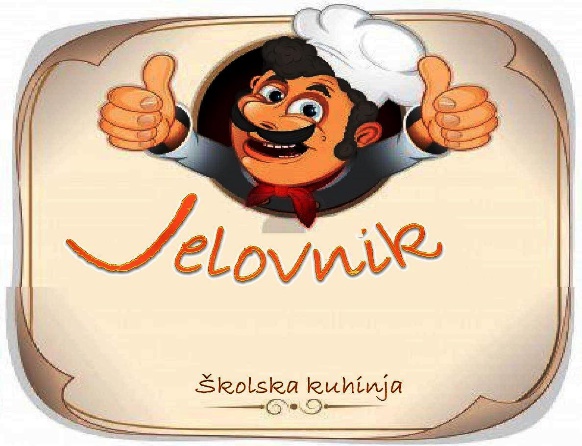 ŠKOLSKI JELOVNIK ZA STUDENI 2018. (šk.god.2018./2019.)21 dan - 126,00 knŠkola ima pravo izmjene jelovnika.                                                                                                                                                                                                                                                 Predsjednica povjerenstva: Vlatka KunićBroj danaDANDATUMOBROKMOGUĆI ALERGENII. TJEDAN 1.11.-2.11.Četvrtak1.11.NERADNI DAN1.Petak2.11.Grah varivo, kruhpšenica, soja, gorušicaII. TJEDAN 5.11.-9.11.2.Ponedjeljak5.11.Pašteta, kruh, čajpšenica, soja3.Utorak6.11.Grill kobasica, krpice sa zeljem,kruhpšenica, soja, jaja4.Srijeda7.11.Pureći rižoto, salata, kruhpšenica, celer5.Četvrtak8.11.Mahune-varivo, kruh, čokoladicapšenica, celer, gorušica, mlijeko, lješnjak6.Petak9.11.Linolada, kruh, mlijekopšenica, mlijeko, lješnjakIII. TJEDAN 12.11.-16.11.7.Ponedjeljak12.11.Sendvič, čajpšenica, soja8.Utorak13.11.Pileći dinosauri, pire krumpir, salata, kruhpšenica, mlijeko, jaja9.Srijeda14.11.Špageti bolognese, kruhpšenica, jaja,celer10.Četvrtak15.11.Fino varivo, kruhpšenica, mlijeko11.Petak16.11.Mliječni namaz, kruh, kakaopšenica, mlijeko, lješnjakIV.TJEDAN  19.11.-23.11.12.Ponedjeljak19.11.Sir i vrhnje, salama, kruhpšenica, mlijeko, soja13.Utorak20.11.Pileći paprikaš, kruh, salatapšenica, jaja,celer14.Srijeda21.11.Hrenovke, ketchup, kruhpšenica, soja, gorušica15.Četvrtak22.11.Pileći batak, mlinci, salata, kruhpšenica, jaja16.Petak23.11.Buhtla (šunka-sir), čokoladno mlijekopšenica, jajaV.TJEDAN  26.11.-.30.11.17.Ponedjeljak26.11.Integralni sendvič, čajpšenica, soja18.Utorak27.11.Pohani sir, pire krumpir, salata, kruhpšenica, mlijeko, jaja19.Srijeda28.11.Pileći rižoto, salata, kruhpšenica, celer20.Četvrtak29.11.Kelj-varivo, kruhpšenica, celer, gorušica21.Petak30.11.Tjestenina s vrhnjem, kruhpšenica, jaja, mlijeko